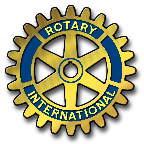 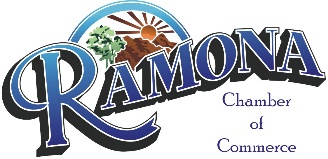 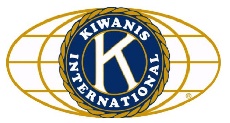 2024 Ramona Fireworks Celebration and Family PicnicFood / Non-Food Vendor Application                                         July 4th, 2024,	 5pm to 9 pmInstructions for Completing this ApplicationThis application is neither an offer nor guarantee of space.All questions on the form must be answered completely.  Be sure the information you give is accurate, as it will be the sole representation of your business for the selection process.Submit menu items with prices for each stand, including drink sizes and prices.  Be specific; if a contract is issued, it will be assigned on the basis of this menu only, so please be thorough. Make sure sign the application where indicated.If a contract is issued, management will determine the location of your booth. Locations are subject to change year to year.Deadline to complete the application and get it to the Chamber is June 10, 2024Include proof of liability insurance.     Event GuidelinesRetail Privileges:  Vendors may conduct business only within the confines of their rented space.Power:  Power will not be provided.  You must bring your own source of power.Change: There are no accommodations available to make change.  Please be prepared.Setup: All vendors must be on site no later than 3pm to begin setup and must be complete by 4:30pm. All vendors must provide their own setups and equipment with covers and recommended lights.  Each vendor will get 2 parking passes, and while additional vehicles can be inside during setup, all non-permitted vehicles are to be outside the gates by 4pm.Breakdown:  NO breakdown will be permitted before the completion of the event.Note: Vendors may bring food and non-alcoholic beverages for their own consumption. Please keep coolers out of sight. Tobacco, tobacco/drug paraphernalia, or any item(s) that promote illicit substance are prohibited from being sold.Application must be received by June 10, 2024 Business Name Contact Name	AddressCity	State 	ZipBusiness Phone (          )        	Cell / Residential	Email Address 	WebsiteCa Sellers Permit # 	 (Attach Copy to Application)Food Handlers # 	MenuSubmit a typed or printed list of all proposed menu items. List must include sizes, descriptions, and prices for each item you are requesting to sell.  Approved menu(s) will become part of your contract if you are accepted. Please be very specific. Certification of ApplicantI have read and understand the instructions and any additional information attached.  I understand that this is an application for space only, and is neither a commitment by applicant, nor an offer by the Ramona Community Fireworks Committee to rent space.  I certify that all information contained in this application to be true and accurate to the best of my knowledge.Signature 	Date 	Printed Name 	TitlePricesFood Vendors $150Non-Food Vendors $50Non-Profits $25